Formularz – opis punktu POI w aplikacji (POI - miejsce zaplanowane na spacerze, którego nie ma w aplikacji)Formularz – opis punktu POI w aplikacji (POI - miejsce zaplanowane na spacerze, którego nie ma w aplikacji)NazwaMaksymalnie 50 znaków.Jaz Dragoński Opis miejsca/obiektuMaksymalnie 400 znaków.Zabytkowy Jaz Dragoński znajduje się na kanale Rybnica zwanym też Sarnim Rowem. Urządzenie to służy piętrzeniu wody w celu nawadniania okolicznych stawów. Jego konstrukcja pochodzi z XIX wieku. Łączy się z nim także niewielki akwedukt, którym woda przepływa nad Rybnicą. Nazwa jazu wywodzi się od przedwojennej osady zwanej Dragonerhäuser (Dragońskie Domy), po której nie pozostały już żadne ślady. Rodzaj kategoriiDo jakiej kategorii można przypisać punkt POI np. obiekt turystyczny, obiekt przyrodniczy, restauracja, hotel, łowisko, dla aktywnych, dla rodzin z dziećmi, miejsce dostępne publicznie itp.zabytekWspółrzędne geograficzneMożna pobrać z Google Maps51.542271,17.414697Zdjęcie miejsca/obiektuZdjęcie stanowi okładkę propozycji, która wyświetla się po wejściu w punkt POI na aplikacji. Format: JPG. Min. rozmiar 1440x960. Maksymalnie 500KB.Wklej zdjęcie poglądowe oraz link do pobrania zdjęcia w lepszej jakości.https://zapodaj.net/4157df365f123.jpg.html 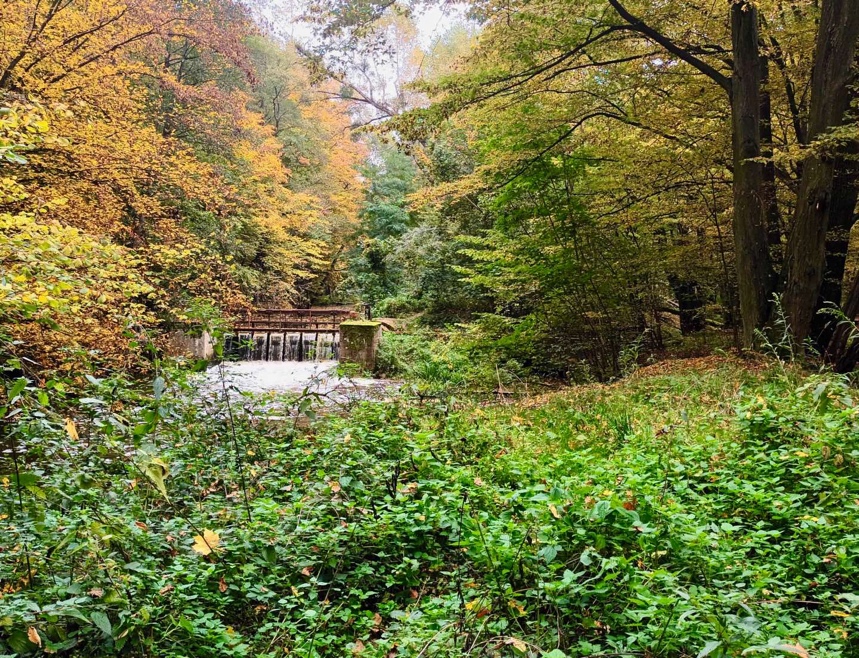 Godziny otwarcia miejsca/obiektuWpisz godziny lub nie dotyczynie dotyczyUdogodnienia przy miejscu/obiekcie – jeśli dotyczyMaksymalnie 150 znaków.Np. dostępny dla osób 
z niepełnosprawnością, miejsce przyjazne dla zwierząt, WiFi, bezpłatny parking, plac zabaw.-Dane adresoweDane adresoweUlica z numerem-Kod pocztowy56-300Miejscowość-Gminagmina MiliczDane kontaktoweDane kontaktoweE-mail kontaktowy-Telefon kontaktowy-Strona internetowa-